M3349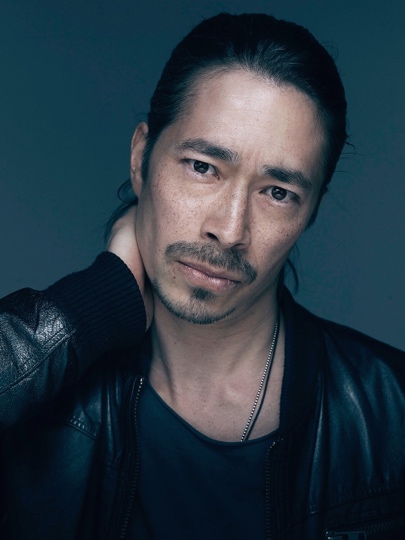 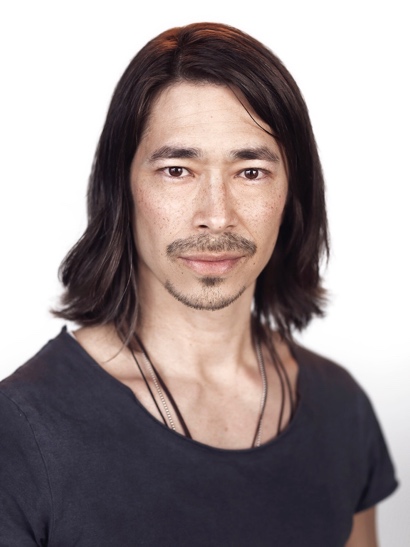 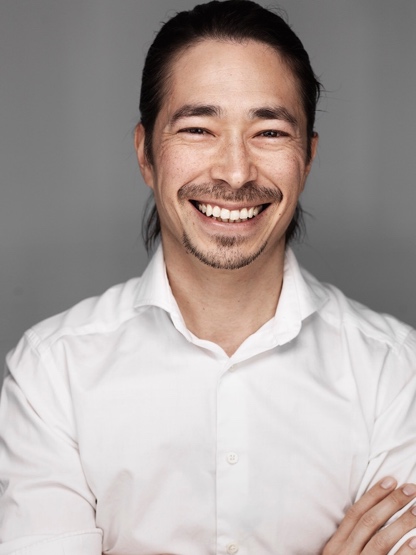 Birth: 1975 
Height: 5’ 9,7” (177 cm) 
Eyes: Brown 
Hair: Dark brown 
Residency: Stockholm, Sweden   

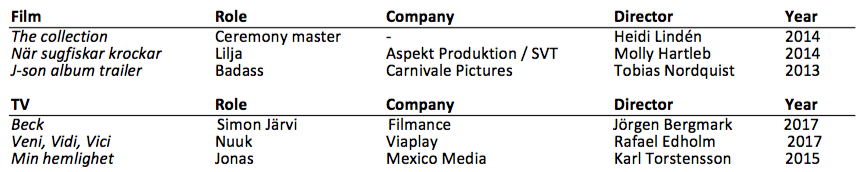 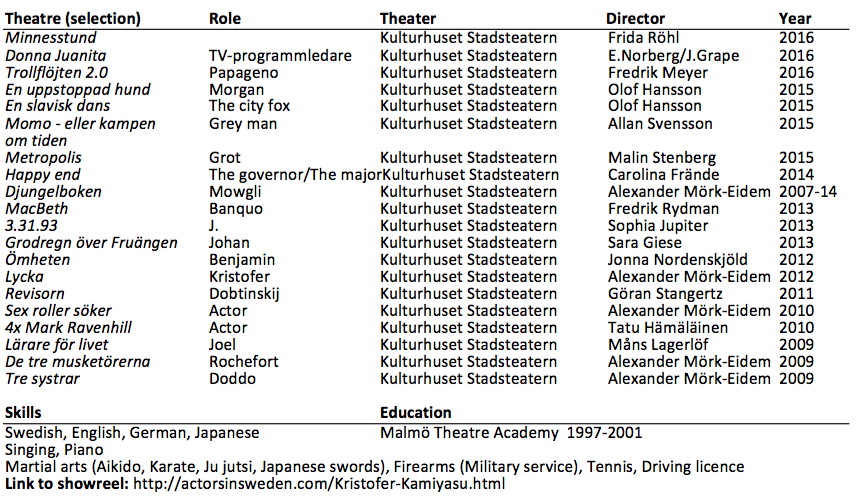 